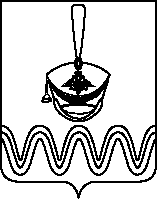 П О С Т А Н О В Л Е Н И ЕАДМИНИСТРАЦИИ БОРОДИНСКОГО СЕЛЬСКОГО ПОСЕЛЕНИЯПРИМОРСКО-АХТАРСКОГО РАЙОНА от 20.05.2020                                                                                                    № 80станица БородинскаяОб утверждении перечня опасных мест, запрещенных для купания на территории Бородинского сельского поселения Приморско-Ахтарского района В соответствии с Водным кодексом Российской Федерации, Федеральным законом от 6 октября 2003 года № 131-ФЗ «Об общих принципах организации местного самоуправления в Российской Федерации», постановлением главы администрации Краснодарского края от 30 июня 2006 года № 536 «Об утверждении правил охраны жизни людей на водных объектах в Краснодарском крае и правил пользования водными объектами в Краснодарском крае для плавания на маломерных судах», в целях обеспечения безопасности, предупреждения гибели людей и чрезвычайных ситуаций на водных объектах на территории Бородинского сельского поселения Приморско-Ахтарского района в 2020 году, администрация Бородинского сельского поселения Приморско-Ахтарского района п о с т а н о в л я е т:1. Утвердить опасные места, запрещенные для купания:- Азовское море (на всей протяженности х. Морозовский);- Ясенская коса севернее хутора Морозовского и до Ясенской переправы.2. Обозначить места, запрещенные для купания предупреждающими (запрещающими) знаками.3. Контроль за выполнением настоящего постановления оставляю за собой.4. Постановление вступает в силу со дня его подписания.Глава Бородинского сельского поселенияПриморско-Ахтарского района                                                 В.В.ТуровПроект внесен:Ведущий специалист                                                                  А.П.Филина                                                                                   Проект согласован:Ведущий специалист                                                                  Г.А.Коваленко